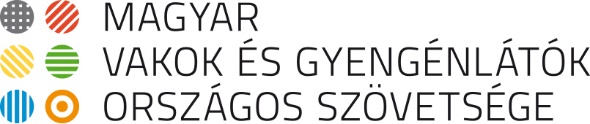 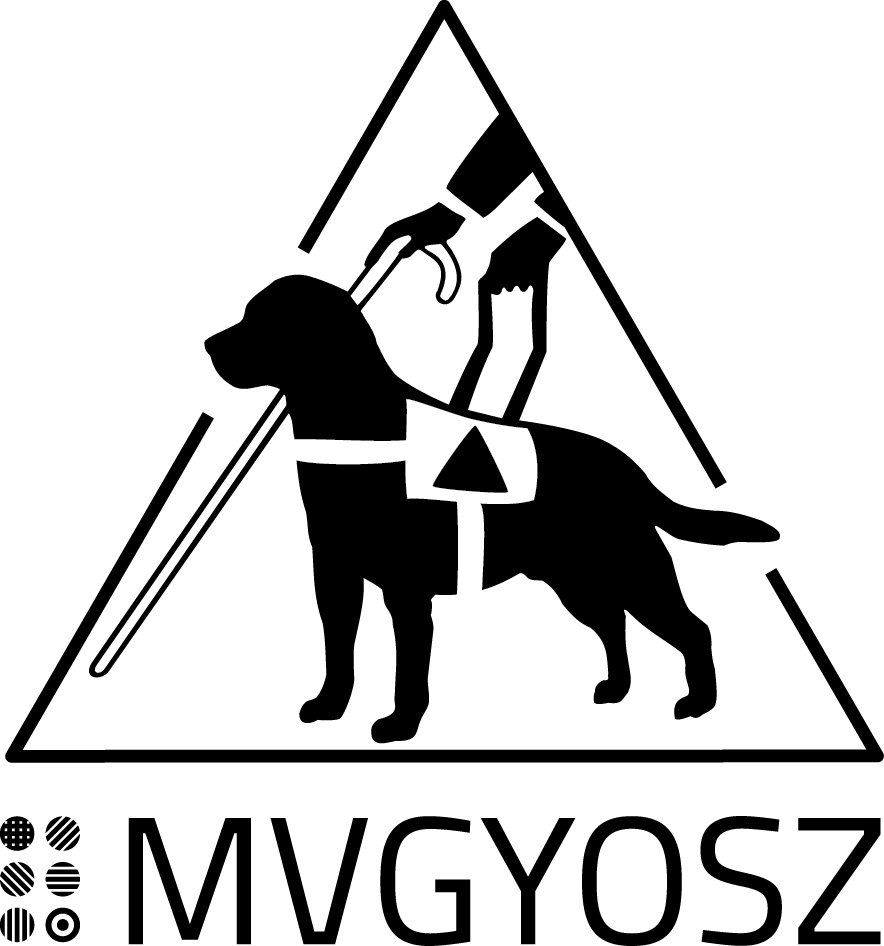 MVGYOSZ Vakvezetőkutya-kiképző Központ1212 Budapest, Dunadűlő út 206883 hrsz.Telefon: +36 1 277 6566E-mail: vakvezetoki@gmail.comwww.mvgyosz.hu------------------------------------------------------------------------------------------------------------------------------------------------------------------------------------------------------MVGYOSZ Vakvezetőkutya Egészségügyi AlapSzabályzatBevezetésA Magyar Vakok és Gyengénlátók Országos Szövetsége (a továbbiakban MVGYOSZ) cél szerinti adomány – melynek kezdő tőkéje a HM 1-19 jelű célzott DM kampány eredménye - illetve támogatás terhére Vakvezető Kutya Egészségügyi Alap (a továbbiakban VKEA) néven pénzügyi alapot hoz létre. A VKEA létrehozásáról az MVGYOSZ Elnöksége a 2019/ számú határozatában rendelkezik.A VKEA igénybevételi feltételeiről jelen, kidolgozott támogatási rendszer (a továbbiakban Szabályzat) rendelkezik.A VKEA céljaAz MVGYOSZ tulajdonát képező, látássérültnek ideiglenes vagy örökös használatba adott vakvezető kutyákkal (a továbbiakban Vakvezető kutyákkal) kapcsolatos, az MVGYOSZ Vakvezetőkutya-kiképző Központ állatorvosi rendelőjében – akár a nagy távolság, vagy más okból - el nem végezhető egészségügyi beavatkozások, mint:Baleseti, sürgősségi egészségügyi ellátásokTervezhető egészséghelyreállító műtétekEgészségügyi rehabilitációvalamint fertőző, illetve krónikus megbetegedésekgyógyszeres kezeléseinekterápiás kezeléseinekMVGYOSZ általi finanszírozása, a Gazda által benyújtott, jelen Szabályzat 1. számú mellékletét képező dokumentum (a továbbiakban Kérelem) és a Kérelem elbírálására jogosult Bizottság döntése alapján.A VKEA nem téríti meg a kötelező és ajánlott védőoltások díját, a külső- és belső élősködők elleni védekezés és karomvágás költségeit. Támogatás csak az alap rendelkezésére álló pénzösszeg terhére igényelhető, illetve nyújtható.Fogalmak meghatározásaGazda: az a látássérült, aki az MVGYOSZ-szel kötött ideiglenes vagy örökös használatbavételi szerződés keretén belül a Vakvezető kutyát használja.Vakvezető kutya: Az MVGYOSZ Vakvezetőkutya-kiképző Központ által kiképzett és a MATESZE által kijelölt független vizsgabizottság előtt Gazdával együtt sikeres közlekedésbiztonsági vizsgát tett és az MVGYOSZ tulajdonát képező kutya.Egészségügyi beavatkozás: A Vakvezetőkutya egészségében – egyértelműen, nem a Gazda hibájából, mulasztásából, gondatlanságából eredően – bekövetkezett negatív változások, egészségkárosodás, megbetegedés okozta, vagy sérülésből származó egészségromlás helyreállítása, megszüntetése.Gyógyszeres kezelés: A Vakvezető kutya egészségében bekövetkezett negatív változás, megbetegedésből származó egészségromlás szinten tartása, megszüntetése állatorvos által előírt gyógyszeres kezeléssel.Terápiás kezelés: a vakvezető kutya egészségében - nem a gazda hibájából, gondatlanságából - bekövetkezett megbetegedésből származó egészségromlás szinten tartása, megszüntetése állatorvos által előírt rendszeres kezeléssel. (Pl.: fizikoterápia, kemoterápia, akupunktúra, stb.)Finanszírozás: az Egészségügyi beavatkozás kapcsán felmerült költségek (orvosi vizsgálat, diagnosztika, konzervatív és invazív eljárások, kezelések, műtéti beavatkozás, altatás, gyógyszer költség, szállítás, stb.) kiállított számla ellenértékét az MVGYOSZ a gazdának utólagosan megfizeti. Bizottság: 3 tagú döntéshozó testület, melynek tagjai: az MVGYOSZ azon munkatársa, akin keresztül a VKK felett a szövettség felügyeletet gyakorol, egy az MVGYOSZ által delegált állatorvos, továbbá az MVGYOSZ VKK vezetőjeKérelem: a támogatás céljára szerkesztett, jelen dokumentum 1 számú mellékletét képező, hiánytalanul kitöltött formanyomtatvány, illetve a kérelemben részletezett Egészségügyi beavatkozás(ok)hoz kapcsolódó eredeti számlák és/vagy állatorvos által kiállított, az egészségügyi beavatkozás várható költségeit tartalmazó  árajánlat,  amelyet a gazda az MVGYOSZ-hez nyújt be.A VKEA által nyújtott támogatás feltételeiA Gazda a jelen Szabályzatban meghatározott formában és módon Kérelmet nyújt be, melyhez csatolja Az egészségügyi beavatkozás szükségességét alátámasztó orvosi diagnózist, továbbá.Az orvosi beavatkozással felmerült költségeket tartalmazó eredeti számlát, és/vagy várható költségekről szóló árajánlatot. A kérelemben nyilatkozik arról, hogy az egészségügyi beavatkozást szükségessé tevő ok egyértelműen nem az ő hibájára, gondatlanságára, mulasztására vezethető vissza. A Kérelemben nyilatkozik arról, hogy a benyújtott Kérelemben szereplő személyes adatainak az MVGYOSZ általi,az MVGYOSZ adatkezelési szabályzata alapján történő kezeléséhez hozzájárul.Kérelem benyújtásaA Kérelem benyújtása jelen dokumentum 1 számú mellékletét képező formanyomtatványon történik.A kérelem vonatkozhat az 1.1 –től 1.5 pontban felsoroltak vonatkozásában felmerült költségek támogatására.A kérelemhez csatolni kell az egészségügyi beavatkozás során az MVGYOSZ 1146, Bp. Hermina út 47. névre és címre kiállított eredeti számlá(ka)t. A kérelem előzetes elbírálás érdekében is előterjeszthető. Ebben az esetben a kitöltött nyomtatványhoz az egészségügyi beavatkozás várható költségeit tartalmazó, az állatorvos által kiadott árajánlatot kell mellékelni, majd támogató döntés esetén utólag a számlá(ka)t is mellékelni szükséges.A kérelmet a – kitöltési útmutató alapján - hiánytalanul kell kitölteniA kérelmet a kérelmező sajátkezű aláírásával kell ellátni.Elbírálás: A kérelem elbírálását az MVGYOSZ által létrehozott Bizottság végzi. Ha a kérelemhez árajánlatot mellékeltek, akkor előzetes döntést hoz, támogató döntés esetén arrról, hogy  a számla későbbi benyújtása esetén az árajánlatban szereplő költséget finanszírozza. Ha az utóbb benyújtott számla az árajánlattól eltérő összeget tartalmaz, a különbözet finanszírozása vonatkozásában utólag hoz döntést a bizottság. Az elbírálás időtartama: A kérelemnek az MVGYOSZ-hez történő érkeztetését követő legfeljebb 30 naptári nap.Döntés és arról való értesítés: a bizottság a kérelem tárgyában hozott döntését röviden indokolja, és azt a kérelemben megadott elérhetőségeken az elbírálást követő legfeljebb 10 munkanapon belül kérelmező részére megküldi. Jogorvoslat lehetőségeAmennyiben a kérelmező a bizottság döntésével nem ért egyet, a döntés ellen fellebbezést nyújthat be. Ha a kérelem kizárólag azért kerül elutasításra, mert az Alap támogatásra szánt kerete kimerült, akkor a döntés ellen nincs helye fellebbezésnek. A fellebbezés határideje: a döntésről szóló értesítést követő 8 munkanapon belül. Fellebbezés benyújtásának módja: a jelen dokumentum 2 számú mellékletében szereplő nyomtatvány hiánytalan kitöltésével és az MVGYOSZ-hez való eljuttatásával történhet. A fellebbezést az MVGYOSZ elnöke bírálja el. A fellebbezés elbírálása tárgyában hozott döntés ellen további jogorvoslati lehetőség nincs.Az elbírált támogatási összeg megfizetése.A támogatás a kérelmező részére a Kérelemben megjelölt módon az elbírálást követő legfeljebb 10 munkanapon belül kerül kifizetésre, a kérelmező által a Kérelemben megadott bankszámlaszámra történő utalással.Budapest, 2019. április 27.